ANNEXURE-II		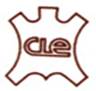 ANALYSIS – COUNTRY WISE EXPORT PERFORMANCE OF LEATHER, LEATHER PRODUCTS &  FOOTWEAR FROM INDIA DURING APRIL-DECEMBER 2023 VIS-A-VIS APRIL- DECEMBER 2022	Value in US$ MillionThe Top 15 countries together account about 77.76% of India’s total leather & leather products export during April-December 2023 with export value of US $ 2763.97 Mn._________TOTAL TOTAL Share inShare inCOUNTRYAPR-DECAPR-DEC% sharetotal export    total export202220232023APR-DEC 2022APR-DEC 2023U.S.A.967.14684.02-29.27%23.63%19.24%GERMANY451.21405.03-10.23%11.03%11.39%U.K.381.04300.50-21.14%9.31%8.45%ITALY270.33241.60-10.63%6.61%6.80%FRANCE214.63185.64-13.51%5.24%5.22%SPAIN169.36174.593.09%4.14%4.91%U.A.E.88.2981.77-7.38%2.16%2.30%NETHERLANDS169.65141.62-16.52%4.15%3.98%HONG KONG44.4853.1419.47%1.09%1.49%CHINA110.21107.79-2.20%2.69%3.03%POLAND60.2282.7937.48%1.47%2.33%BELGIUM102.13126.9224.27%2.50%3.57%SOMALIA33.3820.90-37.39%0.82%0.59%VIETNAM49.6662.0024.85%1.21%1.74%AUSTRALIA70.7758.13-17.86%1.73%1.64%PORTUGAL56.2141.60-25.99%1.37%1.17%DENMARK67.5240.71-39.71%1.65%1.15%KOREA REP.36.5530.65-16.14%0.89%0.86%JAPAN58.7658.43-0.56%1.44%1.64%RUSSIA31.5848.8154.56%0.77%1.37%S. AFRICA27.1625.41-6.44%0.66%0.71%CHILE33.8028.54-15.56%0.83%0.80%MALAYSIA22.7027.5021.15%0.55%0.77%AUSTRIA39.1834.91-10.90%0.96%0.98%CANADA57.3341.13-28.26%1.40%1.16%SWEDEN20.9718.34-12.54%0.51%0.52%NIGERIA11.949.30-22.11%0.29%0.26%INDONESIA17.7419.198.17%0.43%0.54%MEXICO30.5630.01-1.80%0.75%0.84%SAUDI ARABIA28.9333.4215.52%0.71%0.94%KENYA7.147.768.68%0.17%0.22%SWITZERLAND19.0212.54-34.07%0.46%0.35%SLOVAK REP15.536.95-55.25%0.38%0.20%HUNGARY9.447.34-22.25%0.23%0.21%THAILAND12.2014.1315.82%0.30%0.40%BANGLADESH13.2813.390.83%0.32%0.38%FINLAND12.739.99-21.52%0.31%0.28%TURKEY18.5217.26-6.80%0.45%0.49%ISRAEL12.5712.791.75%0.31%0.36%CAMBODIA6.047.9130.96%0.15%0.22%CZECH REPUBLIC8.118.363.08%0.20%0.24%GREECE6.317.9525.99%0.15%0.22%NEW ZEALAND7.195.49-23.64%0.18%0.15%OMAN6.666.02-9.61%0.16%0.17%SRI LANKA DES4.627.0051.52%0.11%0.20%SINGAPORE8.749.8312.47%0.21%0.28%SUDAN2.220.54-75.68%0.05%0.02%TAIWAN4.654.946.24%0.11%0.14%NORWAY5.825.61-3.61%0.14%0.16%DJIBOUTI1.401.9942.14%0.03%0.06%OTHERS186.42172.47-7.48%4.56%4.85%TOTAL4092.263554.65-13.14%100.00%100.00%Source : DGCIS